PLAN  PRACY DLA KL. I AS  - 04.05.20 r.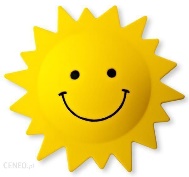                                                     Dzień dobry moi Drodzy i szanowni Rodzice!   24. DZIEŃ PRACY (poniedziałek) Witam Was serdecznie w nowym miesiącu nauki. Mam nadzieję, że miło spędziliście czas wolny                                               i jesteście  gotowi do pracy. Zaczynamy!  Temat: Nauka piosenki „Wiosna w błękitnej sukience”. Utrwalamy pisownię wyrazów z Ż, ż. Rachunek pamięciowy.    Edukacja polonistycznaMaj to szczególny miesiąc, w którym cała przyroda nabiera koloru i zapachu, aż chce się tańczyć                         i  śpiewać, dlatego spróbujcie nauczyć się piosenki. https://www.youtube.com/watch?v=bO5qbyBVHtA  Poćwicz czytanie słów piosenki:                             1.Wiosna w błękitnej sukience
bierze krokusy na ręce.
Wykąpie je w rosie świeżej
i w nowe płatki ubierze.Ref: Wiosna buja w obłokach,
wiosna płynie wysoko,
wiosna chodzi po drzewach
wiosna piosenki śpiewa.2.Potem z rozwianym warkoczem
niebem powoli gdzieś kroczy.
Wysyła promyki słońca
i wiersze pisze bez końca.Otwórz Ćwiczenia Kaligrafia - str. 68                                                                                                             - W tamtym tygodniu poznałeś spółgłoskę ż jak żółw, a dzisiaj ją utrwalisz.                                                                                                                                                                                                               - Po przeczytaniu poleceń ćw.1, 2, 3, 4, zacznij uważnie wykonywać zadania.                                                           Przeczytaj rodzicom, co napisałeś! Otwórz zeszyt do j. polskiego (zapisz datę) i tak jak zawsze napisz całą linijkę: Ż, ż.- Potem poproś rodzica, aby napisał Ci 5 nazw zwierząt z ż, a Ty je powtórzysz całą linijkę.                                            Pamiętaj o starannym pisaniu i ładnym szlaczku  ! 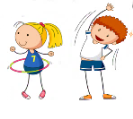 Czas na ruch:  Zaśpiewaj nową piosenkę o wiośnie i wymyśl układ ruchowo  - taneczny do niej.  Edukacja matematyczno-przyrodnicza:                                                                                                                              Otwórz  Ćwiczenia matematyczne - str.80                                                                                                                                                             -   Przeczytaj ćw. 1,2 i wykonaj je. Sprawdź swój czas liczenia.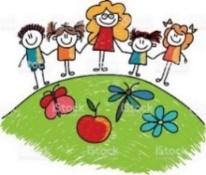  Pamiętaj o ćwiczeniach gimnastycznych proponowanych przez p. trenera A. Zalewskiego.                                                                                                          Pozdrawiam  wszystkich serdecznie i życzę miłego dniaWasza  wychowawczyni - p. Margareta Paruszewska